Eastside Life ChurchConvergence – Part 4God is on the moveGod’s perspective:He’ll build His church against all opposition.Matthew 16:18 I will build My church, and the gates of Hades shall not prevail against it.God looks for a _____________ conviction, reveals His Purpose and our participation, then gives a _____________ of success & fulfilment…and the power of authority to go with it.He is shifting His focus back onto _________ away from legalism.John 1:14,17God’s true to His timetable: He’s always on time and not slack to fulfill his promises. 2 Peter 3:9What in the world is God up to?Raising up His people as change agents in all spheres of society.Releasing a fresh outpouring of the ____________: personally & en-masse everywhere we respond in faith.Acts 2:14-20 “Men of Judea and all who dwell in Jerusalem, let this be known to you, and heed my words. 15 For these are not drunk, as you suppose, since it is only the third hour of the day. 16 But this is what was spoken by the prophet Joel:Final Word: ‘Life demands responses’Discern what’s impacting your faith negatively.Deal with ‘fear’ by agreeing with God: Psalm 91Draw closer to God with a heart of faithful expectancy.‘Notes’ and / or ‘Resources’For personal study: Split up the Book of Acts into 6 parts (approx. 5 chapters / day) and read it this week with a fresh eye towards the supernatural character of the early church.  (Make your notes here):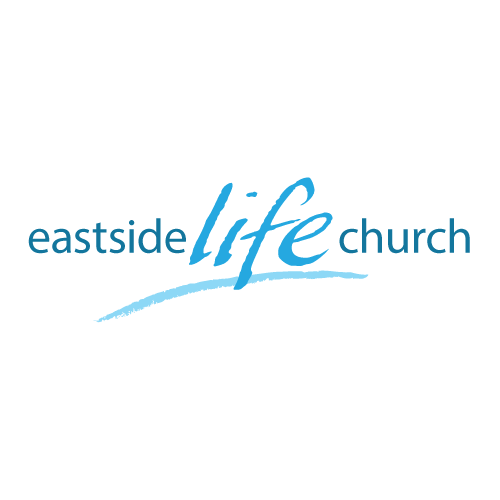 Eastside Life ChurchConvergence – Part 4God is on the moveGod’s perspective:He’ll build His church against all opposition.Matthew 16:18 I will build My church, and the gates of Hades shall not prevail against it.God looks for a _____________ conviction, reveals His Purpose and our participation, then gives a _____________ of success & fulfilment…and the power of authority to go with it.He is shifting His focus back onto _________ away from legalism.John 1:14,17God’s true to His timetable: He’s always on time and not slack to fulfill his promises. 2 Peter 3:9What in the world is God up to?Raising up His people as change agents in all spheres of society.Releasing a fresh outpouring of the ____________: personally & en-masse everywhere we respond in faith.Acts 2:14-20 “Men of Judea and all who dwell in Jerusalem, let this be known to you, and heed my words. 15 For these are not drunk, as you suppose, since it is only the third hour of the day. 16 But this is what was spoken by the prophet Joel:Final Word: ‘Life demands responses’Discern what’s impacting your faith negatively.Deal with ‘fear’ by agreeing with God: Psalm 91Draw closer to God with a heart of faithful expectancy.P‘Notes’ and / or ‘Resources’For personal study: Split up the Book of Acts into 6 parts (approx. 5 chapters / day) and read it this week with a fresh eye towards the supernatural character of the early church.  (Make your notes here):